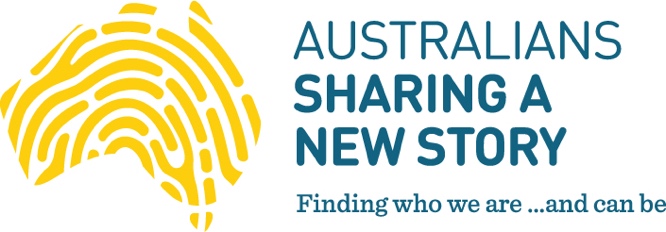 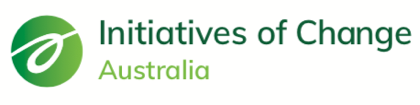 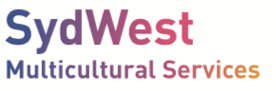 Opportunity Title:   Assistant Volunteer Coordinator Australians sharing a new story is an exciting new Project. We are organising a story sharing weekend which will be held from 3rd to 5th May 2019 in Blacktown CBD. It is an invitation for all of us to know ourselves at a deeper level so together we can discover who we really are, and can be, as a three-story nation: our ancient Indigenous living heritage British institutions and democratic traditions and a rich cultural mix of people from all over the world. Therefore, we are looking for Assistant Volunteer Coordinator to make this project a successTasks include:Assist Project coordinator in Recruiting and inducting volunteers Developing and maintaining volunteer position descriptionsIdentifying position requirements for the project Managing the volunteering databaseAttending any necessary volunteer meetingsSkill Required:Excellent communication skillsStrong interpersonal skills and the ability to deal with a diverse range of peopleGood organisational skills and the ability to manage a variety of tasksAn empathy with volunteers and an understanding of their needsThe ability to deal with information in a confidential manner and respond with sensitivityAdministrative skills and an ability to maintain recordsLocation: Mount Druitt and Blacktown Number of Vacancies: 2Volunteer start date: ASAP Time Required each week: 8 hours Duration of role: February – June Requirements: Working with Children Check & Police Check For more information or if you would like to send your expression of interest please contact: Daniel Gobena daniel.gobena@iofc.org 0475 636 032 